中电建水环境治理技术有限公司2017年校园招聘公告一、企业简介中电建水环境治理技术有限公司（简称“中电建水环境公司”），是中国电力建设股份公司旗下专业从事水环境治理与水生态修复，从事投资、建设、运营管理，引领水利建设、环境治理等战略性新兴业务的重要子企业。是中国电力建设股份公司紧跟国家绿色发展理念，抢抓新兴市场机遇，整合水利、生态环保、河流景观治理等工程领域咨询、设计、技术、施工、业绩和品牌资源，搭建的水利、环境产业高端营销平台。公司成立于2015年12月29日，注册地为深圳市宝安区,品牌简称“电建水环境”，母公司上市代码：601669。中电建水环境公司依托深圳市茅洲河流域水环境综合治理工程，以“打造质量效益型的世界一流水环境治理集团”为企业愿景，按照“立足深圳、面向全国、放眼全球”的发展思路，奉行“强技术、精专业、细项目、重管理”的管理思想，全力实施跨越式发展战略，秉承“源于江河、融入深圳、净化水质、造福人民”的发展理念，充分发挥中国电建“大集团、大市场、大品牌”的资源优势，在治水全流域、业务全产业链上，为企业创造效益，为社会创造价值，为国家创造绿色，打造优质工程，奉献一流服务，留存永久记忆。二、应届毕业生需求一览表三、应聘基本条件1. 学历要求：全国一本以上综合性高校硕士研究生、本科毕业生；2.硕士研究生年龄不超过28周岁，本科毕业生年龄不超过25周岁（年龄计算截止时间为2017年6月30日）；3.本招聘公告所需招聘专业，不限于以上专业；4.身体健康、品行端正；诚实守信，在校期间无违纪等不良记录。四、简历投递1.符合规定条件的2017年毕业生均可自愿报名，报名请通过邮件形式递送《中电建水环境公司应届毕业生招聘登记表》（邮件名称命名格式为：学校名称+姓名+专业）；2.公司不接受上门投递简历和应聘工作。五、面试与录用    1、面试：①经校园招聘初次面试合格人员，将邀请到公司或高校所在地就近开展二次面试，面试时间，地点另行通知;②参加二次面试请携带个人有效成绩表原件、就业推荐表原件、英语、计算机及其他展示自己能力的相关佐证材料。2、签订协议：通过公司二次面试人员，公司将统一发送录用通知，接到录用通知后将本人三方协议书、就业推荐表原件、成绩单原件、近一个月的体检报告邮寄到公司人力资源部。3、公司定于2017年3月16日（四川大学）、3月17日（西南交通大学）参加校园双选会，欢迎各位同学参加现场应聘。六、招聘联系人及联系方式联系人：周先生电话：0755-86906063   18589069063简历投递邮箱：djshjzp@powerchina.cn      附件：中电建水环境公司应届毕业生招聘登记表                              中电建水环境治理技术有限公司                                    2017年3月1日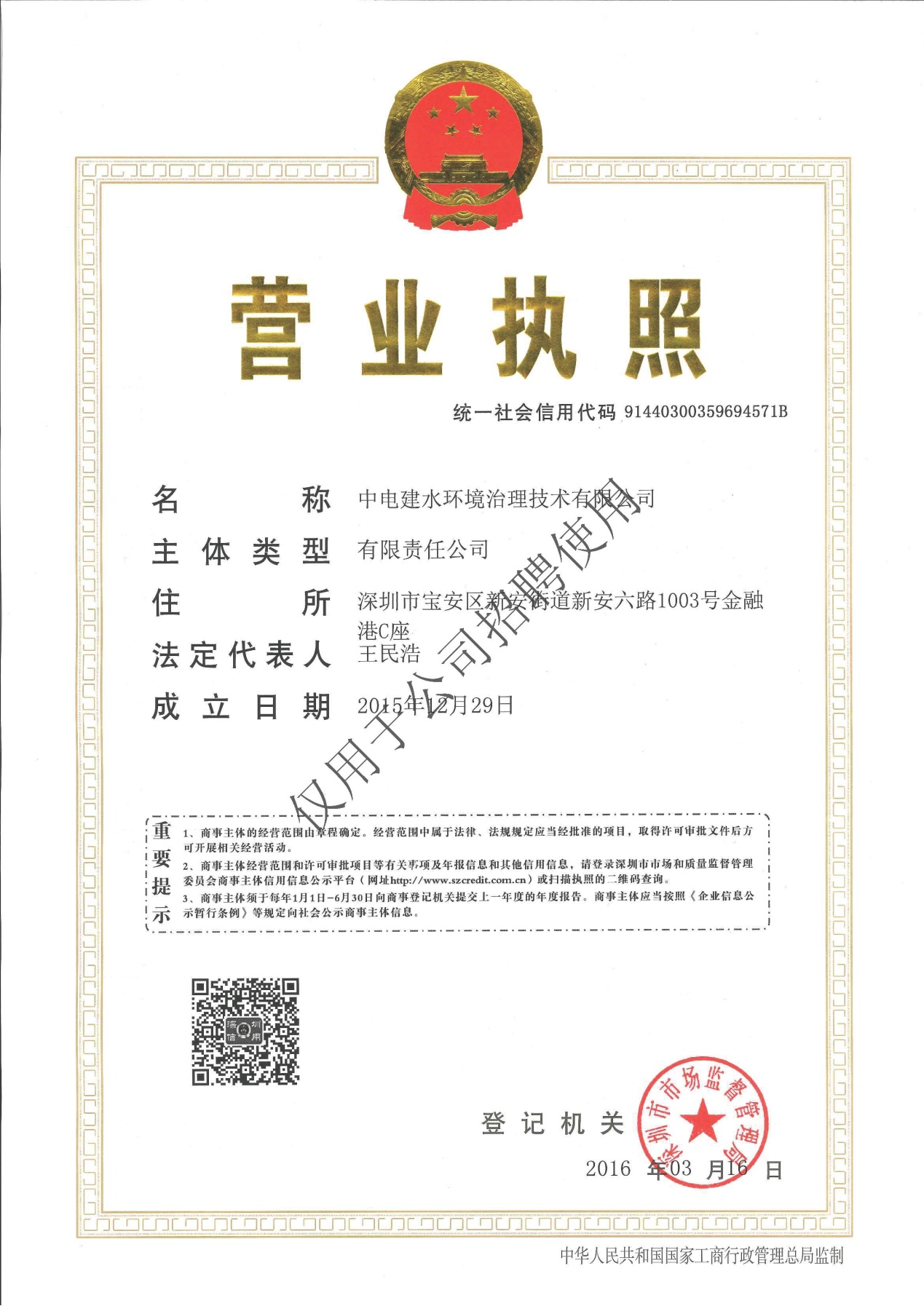 序号需求专业学历备注1人力资源管理本科及以上中共党员2汉语言文学本科及以上83金融学、税务管理、财务管理本科及以上4工程管理（造价）、工程概预算本科及以上5水利水电工程、市政工程、给水与排水工程本科及以上6电气工程及其自动化本科及以上7机械设计制造及其自动化本科及以上8计算机科学与技术本科及以上9安全科学与工程、安全工程本科及以上10档案学、档案管理本科及以上中共党员优先